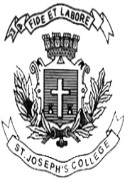 ST. JOSEPH’S COLLEGE (AUTONOMOUS), BENGALURU-27I SEMESTERSEMESTER EXAMINATION: OCTOBER 2021(Examination conducted in January-March 2022)BO OE1 - Gardening and Landscaping Technology    Time- 2 hrs		                                     	                                   Max Marks-60This question paper contains ONE printed page and THREE partsA. Answer any TEN of the following:                                                                           10x2=20PerliteGraftingRhizomeSod lawnSoftscapeLeaf moldKokedemaHydroponicsRock gardenLive fenceRole of fine textured plants in a landscapeEcological significance of a garden (any two) B. Write a critical note on any SIX of the following:                                                   6x5=30Green house and its significanceGarden climbersVertical gardeningArtificial propagation techniques (any three) Significance of form and colour in a landscapeA brief account of any three principles of designDescribe any five supporting features of the gardenFactors that determine the planting design of a landscapeC. Give a comprehensive account of any TWO of the following:                               1x10=10Describe any ten garden/ avenue trees Elaborate on the techniques involved in creating and maintaining a bonsai